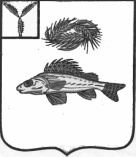 АДМИНИСТРАЦИЯ ПЕРЕКОПНОВСКОГО МУНИЦИПАЛЬНОГО ОБРАЗОВАНИЯ ЕРШОВСКОГО МУНИЦИПАЛЬНОГО РАЙОНА САРАТОВСКОЙ ОБЛАСТИРАСПОРЯЖЕНИЕот 18.04.2022 года									№ 31«Об объявлении месячника по благоустройствуи санитарной очистке территории населенныхпунктов Перекопновского муниципальногообразования»В соответствии с Федеральным законом № 131-ФЗ «Об общих принципах организации местного самоуправления в Российской  Федерации», и на основании распоряжения Правительства Саратовской области № 98-Пр от 27 марта 2012  года « О проведении месячника по благоустройству и санитарной очистки в городах и других населенных пунктах Саратовской области», в целях дальнейшего улучшения благоустройства  и санитарного состояния территорий населенных пунктов Перекопновского МО:1. Провести с 18 апреля по 23 мая 2022 года месячник по благоустройству и санитарной очистке населенных пунктов Перекопновского муниципального образования.2. Утвердить состав поселенческой  комиссии по организации работ по благоустройству населенных пунктов Перекопновского муниципального образования, согласно приложению №1.3. Рекомендовать руководителям учреждений, предприятий  и организаций всех форм собственности, населению обеспечить наведение санитарного порядка на прилегающих к учреждениям, предприятиям, жилым домам территориях от мусора, сухостоя, провести их благоустройство, ликвидировать имеющиеся свалки бытовых, строительных и других видов отходов согласно приложению № 2.4. Объявить каждую пятницу днем проведения санитарной очистки территорий предприятий, организаций, учреждений, жилых домов.5. Проводить с 24 мая 2022 года рейдовые проверки санитарного состояния территорий населенных пунктов, при необходимости совместно с сотрудниками УВД, обратив особое внимание на зоны, прилегающие к объектам детских, образовательных учреждений и магазинов.6. Обнародовать данное распоряжение в местах, установленных решением Совета Перекопновского МО  № 32-77 от 15.01.2015 года и на официальном сайте администрации Ершовского муниципального района Саратовской области в сети Интернет.7. Контроль за исполнением настоящего распоряжения оставляю за собой.Глава Перекопновского  МОЕршовского муниципального районаСаратовской области							Е.Н. ПисареваПриложение № 1 к распоряжению главы Перекопновского МОЕршовского муниципального района Саратовской области  от 18.04.2022 года № 31СоставКомиссии по благоустройству и санитарной очистке населенных пунктов Перекопновского МО на 2022 годПредседатель комиссии:Писарева Е. Н.-                       Глава Перекопновского МО,Секретарь комиссии:Хвастова Н. М.  –                  инспектор по работе с населением                                              администрации Перекопновского МО.Члены комиссии:Ступак Н.И.-                         инспектор по работе с населением                                                администрации Перекопновского МО.Мусатова Л. А. –                  директор МОУ «СОШ с. Краснянка»Старухина С. В. –                учитель МОУ «СОШ с. Краснянка»Шалаков С. Н. –                    ветврач  (по согласованию).Невдашев П. В.   –                врач-терапевт (по согласованию).Смирнова Н.В. –                      мед. работник участковой лечебной амбулатории                                                (по согласованию).Подгорнова Е.В. –                  директор МОУ СОШ с. Перекопное Ершовского                                                   района Саратовской области (по согласованию).Ефимова З.А. –                       учитель  МОУ СОШ с. Перекопное  Ершовского района Саратовской области (по согласованию).Кирдей Е. А. –                        заведующая филиалом МОУ СОШ с. Перекопное                                                  в с. Васильевка д/с « Ромашка» (по согласованию).Батищева Г. Н. –                  фельдшер ФАПов с. Васильевка и с. АлександрияКобылкова М.С.–                   заведующая д/с «Улыбка»  (по согласованию).Мирошкин С. Ф. –                  директор ООО МТС «Васильевская»                                                  ( по согласованию).Ракитянская И. В. –                руководитель кружка СДК с. ЕремеевкаЕременко О. А. –                     продавец с. ЕремеевкаКостикова Н. В. –                    продавец с. ЕремеевкаОгренич   Н. А. –                    депутат поселения  (по согласованию).Шелудяков А.А. –                  депутат поселения, (по согласованию).Подоляко Г.В.  -                      инспектор по работе с населением                                                  администрации Перекопновского МО.Болдова Г.А. .    -                     инспектор по работе с населением                                                  администрации Перекопновского МО.Пуртов О. О. –                        депутат поселения (по согласованию)Шпаков С. В. –                        житель с. Черная ПадинаЮсубов Т. К. –                        житель с. Чистый ПлесЮсубов М. А. –                      представитель курдской диаспорыЮсубова Б. Н. –                      жительница с. Чистый ПлесВедущий специалист администрацииПерекопновского МО	Хахулина Е. В.Приложение № 2 к распоряжению главы Перекопновского МОЕршовского муниципального района Саратовской области  от 18.04.2022 года № 31Списокорганизаций и учреждений ответственных за уборкуот мусора прилегающих территорий.Село Перекопное1. Администрация Перекопновского МО  -  территория вокруг здания администрации, вокруг гаража, вдоль дороги от здания администрации по ул. Пылайкина до магазина ИП «Решетников» улицы Комсомольской.2. МКУ «Перекопновский сельский дом культуры»  -  территория вокруг здания СДК до ограды и за оградой у здания бывшего КБО, и за оградой в сторону АТС, до подвесного моста на реке М. Узень, и до земляной перемычки через овраг по улице Пылайкина.3. Школа – территория вокруг здания школы до дорог с твердым покрытием по ул. Пылайкина, территория спортивной площадки до ул. Комсомольской. Территория, прилегающая к двум памятникам, аллея к памятникам.4. Детский сад - территория вокруг здания: до дороги с твердым покрытием по ул. Комсомольская, до грунтовых дорог по улице Лобачевых.5. Магазин ИП Лубинский - территория вокруг здания до грунтовой дороги и дороги с твердым покрытием по ул. Пылайкина.6. Магазин ИП Сенчурова – территория вокруг здания до дороги с твердым покрытием по ул. Комсомольская, до грунтовых дорог.7. Магазин ИП Решетников П.Н. (на ул. Комсомольская) – территория вокруг здания до дорог с твердым покрытием по ул. Комсомольская и до грунтовой дороги, территория вокруг бывшего склада – до дорог с твердым покрытием.На ул. Новая – территория вокруг здания до грунтовых дорог.8. Участковая Лечебная амбулатория – территория вокруг здания до дорог с твердым покрытием: по ул. Пылайкина, до трассы «Ершов – Перекопное» (до остановки); территория между грунтовыми дорогами по ул. Лобачевых и подъездом к участковой Лечебной амбулатории.9. Почтовое отделение – территория вокруг здания до дороги с твердым покрытием по ул. Комсомольская и до грунтовых дорог.10. ООО «МТС Перекопновская» - территория базы,  автоподъезд на территорию со всех сторон шириной по  50 метров.11. ООО «Урожай - 1» - территория базы,  автоподъезд на территорию со всех сторон шириной по  50 метров.12.ИП Глава КФХ Тупиков А.А. - автоподъезд на территорию складов и гаража со всех  сторон шириной по  50 метров.13. Жители села – территория кладбища, придомовые и общественные сельские территории. Село Васильевка1. Администрация Перекопновского МО  -  территория вокруг здания администрации, сарая и  до жилых домов.2. Филиал МКУ «Перекопновский сельский дом культуры» «Васильевский СДК» -  территория вокруг здания СДК и за оградой, территория вокруг памятника погибшим.3. Школа – территория вокруг здания школы до дорог, территория прилегающая к памятнику.4. Детский сад - территория вокруг здания: до дорог и до реки.5. ИП Окрокова  – территория вокруг магазина и до дорог.6. ИП Галкина  – территория от фасада здания и до дороги.7. Библиотека – территория вокруг здания и до дорог.8. ФАП – территория вокруг здания и до дорог.9. МРСК «Заволжские РЭС» - территория вокруг вагончика, вокруг подстанции и до дорог.10. ООО «МТС Васильевская» - территория базы,  автоподъезд на территорию со всех сторон шириной по  50 метров.11. Жители села – территория кладбища, придомовые и общественные сельские территории.Село Александрия1. ФАП – территория вокруг здания и до дорог2. Жители села – территория кладбища, придомовые и общественные сельские территории.Село Краснянка1. МКУ «Краснянский сельский дом культуры» - территория вокруг здания и за оградой.2. Школа – территория вокруг здания, до дороги по Больничному переулку, и территория, прилегающая к памятнику.3. Магазин ИП Решетников П. Н. – территория вокруг здания и до дороги.4. Магазин ИП Окрокова Л.Ю. – территория вокруг здания и до дороги.5. Социальные работники – территория по улице Советской  и вдоль дороги с обеих сторон.6. ООО «МТС Краснянская» - территория всей базы и вокруг здания. 7. Жители села – территория кладбища, придомовые и общественные сельские территории.Село Еремеевка1. СДК «Краснянский сельский дом культуры», администрация, школа, - по улице Ленина территория вокруг здания.2. Почтовое отделение - по улице Ленина территория вокруг здания.3. Столовая ООО «МТС Еремеевская» - по улице Ленина территория вокруг здания.4. ООО «МТС Еремеевская» - территория всей базы и вокруг здания.5. Жители села – территория кладбища, придомовые и общественные сельские территории.Село Черная Падина1. Филиал МКУ «Краснянский сельский дом культуры» МКУ  «Чернопадинский СДК» - территория вокруг здания, за оградой в сторону котельной, по улице Советская.2. Школа – территория вокруг здания до дорог с твердым покрытием по улице Советская, до котельной и вокруг неё.4. ИП Решетников П. Н. – территория вокруг здания магазина до дороги с твердым покрытием по улице Степная.5. ИП Окрокова Л.Ю. -  территория вокруг здания магазина до грунтовой дороги по улице Советская.7. ООО «МТС Чистоплесинская» - территория базы,  автоподъезд на территорию со всех сторон шириной по  20 метров.8. Жители села – территория кладбища, придомовые и общественные сельские территории.Село Чистый Плес1.Жители села - остановка школьного автобуса, территория кладбища, территория до дороги с твердым покрытием, придомовые и общественные сельские территории.Ведущий специалист администрацииПерекопновского МО	Хахулина Е. В.